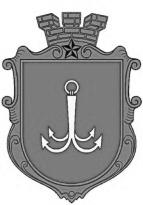 ОДЕСЬКА МІСЬКА РАДАПОСТІЙНА КОМІСІЯЗ ПИТАНЬ ПЛАНУВАННЯ, БЮДЖЕТУ І ФІНАНСІВ ________________№_________________на №______________від______________┌						┐ПОРЯДОК  ДЕННИЙзасідання комісії25.11.2022 р.                   13-00                  каб. 3071. Розгляд поправок до проєкту рішення «Про внесення змін до рішення Одеської міської ради від 08 грудня 2021 року № 797-VІІІ «Про бюджет Одеської міської територіальної громади на 2022 рік»:1.1. лист Департаменту фінансів Одеської міської ради  № 04-14/298/1264 від 24.11.2022 року;1.2. лист Управління капітального будівництва № 07-05/845-04 від 24.11.2022 року. 2. Розгляд поправок до проєкту рішення «Про бюджет Одеської міської територіальної громади на 2023 рік»:2.1. лист Департаменту фінансів Одеської міської ради №04-14/294/1254 від 18.11.2022 року;2.2. лист Департаменту фінансів Одеської міської ради № 04-14/299/1271 від 25.11.2022 року. 3. Розгляд механізму часткового відшкодування вартості закупівлі електрогенераторів для забезпечення потреб ОСББ міста Одеси у рамках Міської цільової програми цивільного захисту населення і територій від надзвичайних ситуацій техногенного і природного характеру, забезпечення пожежної безпеки на території м. Одеси на 2022 – 2026 роки.пл. Думська, 1, м. Одеса, 65026, Україна